ПОЛОЖЕНИЕо проведении снегоходного пробега-марафона	«ВПЕРЕД, РОССИЯ»	(с изменениями от 28 февраля 2023 г.)ЦЕЛИ И ЗАДАЧИ ПРОВЕДЕНИЯ СНЕГОХОДНОГО ПРОБЕГА-МАРАФОНА  Снегоходный пробег-марафон «ВПЕРЕД, РОССИЯ» (далее – пробег) проводится с целью:Популяризации природы Приуралья среди населения; Патриотического воспитания населения, повышения его социальной активности;Формирования здорового образа жизни;Популяризация среди населения снегоходного спорта и туризма, как важного направления социальной политики Российского государства, способствующего укреплению здоровья нации, воспитанию здорового и технически грамотного подрастающего поколения;Привлечение молодежи к занятиям снегоходным спортом и пропаганда здорового образа жизни;Повышение уровня управления снегоходом у участников; распространения опыта подготовки и управления снегоходом среди участников марафона и зрителей.ПРОВОДЯЩИЕ ОРГАНИЗАЦИИООО СПАСФ «Природа» (г. Усинск) priroda@usinsknet.ru (далее – Организаторы) - общее руководство организацией и проведением пробега, непосредственное его проведение. Организаторами пробега назначается судейская коллегия, во главе с Главным судьей пробега. Телефон координатора пробега: +7 (82144) 29010 – Великанов Д.В., Балдин В.Ю.Официальный сайт поддержки: www.oilspill.ru (ООО СПАСФ «Природа»), www.komi-nao.ru (справочно-информационный сайт Республики Коми и Ненецкого автономного округа).СРОКИ И МЕСТО ПРОВЕДЕНИЯ ПРОБЕГАПробег проводится 25-26 марта 2023 года. 23 марта – день прибытия участников в г. Усинск. 27 марта – награждение победителей.НАЧАЛО РЕГИСТРАЦИИ: 01 февраля 2023 г. КОНЕЦ РЕГИСТРАЦИИ: 20 марта 2023 г.Организатор пробега предоставляет всем участникам пробега бесплатное проживание в общежитии в г. Усинск и стоянку автотранспорта со снегоходами. Участники пробега вправе самостоятельно выбрать гостиницу для проживания и платную стоянку автотранспорта за свой счет. В г. Усинск имеется более десятка гостиниц и общежитий, а также 3 платные автостоянки.МАРШРУТ ПРОБЕГАПробег пролегает по маршруту от г. Усинск до границ национального парка «Югад ва» с дальнейшим следованием в национальный парк «Югыд ва» для ночевки и обратно в г. Усинск. Общая протяженность маршрута – 556 км.Маршрут пробега – один из самых длинных и протяженных снегоходах маршрутов на Урале. Маршрут является экстремальным, по пересеченной местности, без заранее подготовленных снегоходных трасс – настоящее испытание для людей и техники.Задача участников – проехать на снегоходах два скоростных участка на время, пройдя весь маршрут 556 км от начала и до финиша.По маршруту пробега выделяется 2 скоростных этапа: 1 скоростной этап: 25.03.23   г. Усинск (координаты точки – 65.982910, 57.574525) – граница национального парка «Югыд ва» (координаты точки 65.037867, 58.607281, уточняются перед стартом) – первый скоростной участок, протяженностью 142 км. Движение по пересеченной местности без установленного маршрута с одной контрольной точкой – Станция Сыня (координаты точки – 65.369583, 58.046372).После первого скоростного этапа на границе национального парка «Югыд ва» предусматривается пункт заправки снегоходов топливом, приготовленном участниками и доставленным организатором.От границ национального парка «Югыд ва» (координаты точки 65.037867, 58.607281) участники следуют к месту ночевки в туристический приют «Манарага» (координаты точки – 64.99676, 59.74095), на расстояние 136 км. Проезд по территории национального парка «Югыд ва» проводится без элементов соревновательности, с соблюдением правил пребывания на территории национального парка. Движение по территории национального парка должно осуществляться по строго установленному маршруту. Трек передвижения по территории национального парка будет предоставлен организаторами пробега до начала его проведения.26.03.23 Участники организованной группой следуют от места ночевки туристического приюта «Манарага» (координаты точки – 64.99676, 59.74095) до границ национального парка «Югыд ва» (координаты точки – 65.982910, 57.574525), на расстояние 136 км до места старта второго скоростного этапа.  Группа передвигается по территории национального парка «Югыд ва» без элементов соревновательности, с соблюдением правил пребывания на территории национального парка и инструкции по технике безопасности на маршруте. Движение по территории национального парка должно осуществляться по строго установленному маршруту. Трек передвижения по территории национального парка будет предоставлен организаторами пробега до начала его проведения.Перед вторым скоростным этапом на границе национального парка «Югыд ва» предусматривается пункт заправки снегоходов топливом приготовленном участниками и доставленным организатором.2 скоростной этап: 26.03.23  граница национального парка «Югыд ва» (координаты точки 65.037867, 58.607281) – г. Усинск (координаты точки – 65.982910, 57.574525) – второй скоростной участок, протяженностью 142 км. Движение по пересеченной местности без установленного маршрута с одной контрольной точкой – Станция Сыня (координаты точки 65.369583, 58.046372). Старт второго скоростного участка в 13.00. Финиш в г. Усинск (координаты точки – 65.982910, 57.574525).Карта-схема маршрута пробега: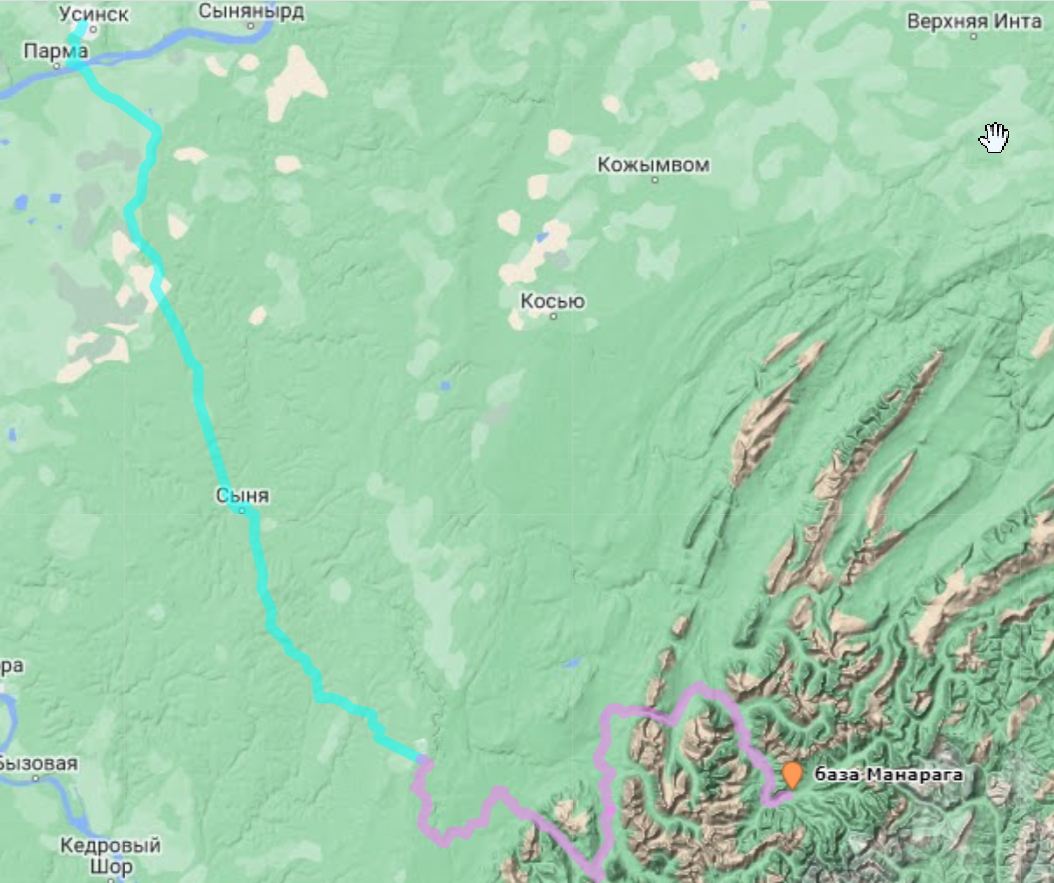 ТРЕБОВАНИЯ К УЧАСТНИКАМ И УСЛОВИЯ ДОПУСКАК участию в пробеге допускаются лица от 18 лет, имеющие разрешение на управление заявленным снегоходным транспортом.Ограничений для участия профессиональных спортсменов в пробеге нет.В пробеге участвуют команды из двух человек на двух снегоходах (количество снегоходов в команде 2, количество участников в команде 2.Команды формируются участниками самостоятельно заранее, а также могут комплектоваться на месте, непосредственно перед началом пробега из свободных участников.Каждый участник должен иметь страховой полис с оформленным страхованием жизни и здоровья, покрывающий все риски во время проведения пробега) с суммой выплат не менее 100 000 руб., либо застраховаться от указанных рисков в г. Усинск непосредственно перед проведением пробега (организация страхования участников в г. Усинск осуществляется организатором пробега. Участники соревнований самостоятельно несут ответственность за свою жизнь и здоровье.Не допускаются к соревнованиям участники, не прошедшие медицинский контроль, имеющие заболевания, которые могут осложниться в процессе участия в гонке. Участник, указанный в заявке, несёт в ходе пробега полную ответственность за себя и свой снегоход, и за любой вред, который он может нанести себе, своему имуществу, другим людям или имуществу других людей.Участники несут ответственность за соблюдение всех требований настоящего Положения, правил соревнований, технических требований, решений ГСК и выполнение их указаний.Участники обязаны присутствовать на всех официальных мероприятиях соревнований: обязательный инструктаж перед стартом, представление участников зрителям, торжественное награждение после финиша и т. д. Все участники должны с уважением относиться к официальным организаторам пробега, и признавать их решения окончательными и бесповоротными.Каждый участник должен ознакомиться с правилами пребывания на территории национального парк «Югыд ва» и инструкцией по технике безопасности на маршруте.ТРЕБОВАНИЯ К СНЕГОХОДАМК участию в пробеге допускаются снегоходы серийных марок заводов-изготовителей производства любых стран, с объемом двигателя без ограничения.Допускаются 2-тактные и 4-тактные двигатели. Двигатели должны иметь серийные номера завода-изготовителя.Все снегоходы обязательно должны быть оборудованы работающим красным фонарем Тормоза, фары, ветровое стекло, задние фонари и стоп-сигналы должны находиться в исправном состоянии при выходе на старт в первый и второй день пробега. Сзади — „габарит” и „стоп” и система	аварийного отключения двигателя. Все оборудование и снаряжение должно быть надежно закреплено на снегоходе.В случае поломки задних стоп-сигналов допускается использование снегоходного шлема с функцией задних фонарей /стоп-сигналов	(например, Lead-Dog Helmet Light или аналогичная) до тех пор, пока основная система стоп-сигналов на снегоходе не будет отремонтирована.На всех снегоходах должна быть наклейка о регистрации снегохода для пробега.Участникам пробега запрещены любые тренировки в местах проведения пробега в день его проведения.УСЛОВИЯ ПРОВЕДЕНИЯ ПРОБЕГА Участие в пробеге бесплатное, без регистрационного взноса.Продолжительность пробега – два дня.На скоростных участках для всех снегоходов устанавливается один зачетный класс:Победителем объявляется команда (два участника на двух снегоходах), прошедшая весь маршрут в полном составе за лучшее суммарное время, показанное на двух скоростных участках, при отсутствии нарушений правил пребывания на территории национального парка «Югыд ва» и инструкции по технике безопасности на маршруте. Участник, покидающий по каким-либо причинам трассу пробега, обязан известить об этом организаторов.Каждый участник перед участием в пробеге должен заполнить все регистрационные документы и формы.Каждый участник принимает и соглашается с условиями настоящего Положения о пробеге.Участники пробега должны воздерживаться от обвинений в адрес организаторов пробега, от любых претензий и судебных исков, в том числе через претензии третьих сторон, за исключением случаев, когда истец может продемонстрировать посредством ясных и убедительных доказательств обоснованность претензии и преднамеренное правонарушение со стороны организаторов или нанятых ими сотрудников (персонала).Официальные представители пробега или назначенные ими лица могут вести аудиозаписи, фото- и видеосъемку участников пробега, снегоходов и снаряжения.При движении к месту ночлега по территории национального парка «Югыд ва» участники пробега обязаны:- двигаться на снегоходах по строго согласованному маршруту со скоростью, не превышающей 30 км/ч, без элементов соревновательности (обгонов), с соблюдением правил пребывания на территории национального парка «Югыд ва» и техники безопасности на маршруте;ЗАЯВКИ НА УЧАСТИЕ И РЕГИСТРАЦИЯПредварительная заявка (см. Приложение) направляется в оргкомитет на электронную почту priroda@usinsknet.ru не позднее, чем за 10 календарных дней до начала пробега. Вместе с заявкой на участие должны быть представлены цифровые цветные фотографии.Все необходимые формы должны быть заполнены и отправлены не позднее даты окончания подачи заявок. Стартовый номер команде присваивается в порядке регистрации, в течение официального времени регистрации.Команда считается зарегистрированной и получает стартовый номер после подтверждения своего участия. Окончательная Заявка на участие в соревновании представляется организаторам в одном экземпляре в день приезда.При предстартовой регистрации представитель или сам участник марафона (пробега) обязан представить в судейскую коллегию следующие документы:Заявку на участие в марафоне (пробеге) на бланке организатора,Соглашение об отказе от ответственности и возмещении убытков,Идентификация личности (копия паспорта),Цифровое фото.Участники пробега должны прочитать и согласиться с условиями освобождения от ответственности, подписав соответствующую Форму (Приложение). Они обязуются не предъявлять претензий к Организаторам в случае получения травм или поломки снегохода, и понимают, что ответственность, связанная с нанесением  ущерба имуществу или здоровью третьих лиц, лежит на них.Организаторы оставляют за собой право отказать в приёме Заявки на участие без объяснения причин.Поставив свою подпись на официальном бланке Заявочной формы, Участник, как и другие члены команд, подчиняется правилам, определенным настоящим Положением, требованиям Организатора, правилам нахождения на территории национального парка «Югыд ва» и техники безопасности на маршруте, а также ПДД, действующим на территории России. Все участники пробега должны посетить однодневный СЕМИНАР ПО БЕЗОПАСНОСТИ  перед пробегом 24 марта 2023  (пятница) в малом зале администрации МО ГО «Усинск», с участием организаторов пробега и службами МЧС России. Невыполнение этого условия может привести к снятию с участия в пробеге (по усмотрению организаторов).Зарегистрированная команда допускается на старт только после предъявления следующих документов (на каждого участника):Оригинал страхового полиса на время пробега,Водительские права на управление снегоходом.ПРОГРАММА ПРОБЕГА23.03.2023 – день заезда. Размещение участников в г. Усинске. Заседание судейской коллегии.         24 марта 2023 г. (пятница), Малый зал администрации МО ГО «Усинск»:15.00 – Семинар по безопасности перед марафоном.          25 марта 2023 г. (суббота), г. Усинск (Тропа Здоровья):С целью прохождения всего маршрута в светлое время суток, в том числе и горного участка, старт обоих этапов соревнования планируется в раннее время.06.00 - 06.30 предстартовая регистрация участников, административная, техническая и экипировочно-укомплектовочная комиссии.06.30 - 07.00 общее построение, торжественное открытие мероприятия, выступление гостей и официальных лиц.07.00 старт первого дня пробега. Участники стартуют в порядке жеребьевки (каждый последующий старт другой	команды с интервалом в 3 минуты). 1 скоростной этап: первый скоростной участок от г. Усинск до границы национального парка «Югыд ва». На границе национального парка «Югыд ва» после завершения первого скоростного этапа предусматривается первый пункт заправки снегоходов топливом, приготовленном участниками и доставленным организатором на пункт заправки.После финиша первого скоростного этапа от границы национального парка «Югыд ва» до места ночлега к туристическому приюту «Манарага» на расстояние 136 км участники двигаются по территории национального парка «Югыд ва» по строго определенному маршруту без элементов соревновательности с соблюдением правил пребывания на территории национального парка и инструкции по технике безопасности на маршруте.Окончание первого дня - ночлег в туристическом приюте «Манарага».Размещение участников в туристическом приюте «Манарага» производится бесплатно. Ужин предоставляется организатором пробега.Повтор старта соревнования, а также последующее освещение событий пробега в режиме он-лайн планируется транслировать на большом мониторе перед администрацией МО ГО «Усинск» в 10.00 25 марта 2023 г. с участием комментаторов. На время финиша соревнований организаторы перебазируются на Тропу Здоровья для освещения окончания мероприятия.         26 марта 2023 г. (воскресенье, туристический приют «Манарага»)06.00 - 06.30 завтрак (предоставляется организатором марафона)06.30 - 07.00 подготовка снегоходов к выезду.07.00 – выезд из туристического приюта «Манарага» к месту старта второго скоростного этапа пробега. От туристического приюта «Манарага» до границы национального парка «Югыд ва» на расстояние 136 км участники передвигаются организованной группой.  Группа передвигается по территории национального парка «Югыд ва» без элементов соревновательности с соблюдением правил пребывания на территории национального парка и инструкции по технике безопасности на маршруте. На границе национального парка «Югыд ва» перед вторым скоростным этапом предусматривается второй пункт заправки снегоходов топливом, приготовленном участниками и доставленным организатором на пункт заправки.2 скоростной этап: от границы национального парка «Югыд ва» – г. Усинск (142 км) – второй скоростной участок. Движение по пересеченной местности без установленного маршрута с одной контрольной точкой – Станция Сыня. Старт второго скоростного участка в 13.00. Участники стартуют в порядке, определенным результатами первого дня пробега. Первые стартуют с лучшим результатом предыдущего дня пробега, каждый последующий старт другой команды с интервалом 3 минуты).Финиш второго дня пробега – ориентировочно в 17.00-19.00 на Тропе Здоровья (место точки старта).          27 марта 2023 г. (понедельник). Площадь перед администрацией МО ГО «Усинск»:10.00 - 10.30. Объявление результатов, награждение участников.10. ПРОВЕДЕНИЕ ПРОБЕГАКонтроль за движением участников на маршруте пробега возлагается на судей.На протяжении всего пробега Участники обязаны соблюдать ПДД, действующие на территории России. При движении к месту ночлега по территории национального парка «Югыд ва» участники обязаны проходить без элементов соревновательности с соблюдением правил пребывания на территории национального парка и инструкции по технике безопасности на маршруте.Все передвижения в зоне проведения пробега осуществляются при включенном ближнем свете фар.Во время пробега допускается любое маневрирование и обгон впереди едущих участников за исключением проезда по территории национального парка.Старт во время проведения пробега даётся отмашкой судейского флага.Во время пробега используются следующие флаги:Зеленый флаг (Старт/рестарт пробега),Желтый флаг (предупреждение об опасности, приостановка пробега, снизить скорость, ехать осторожно);Красный флаг (СТОП ! НЕМЕДЛЕННАЯ OCTAHOBKA!);Черно-белый клетчатый флаг (Финиш, конец пробега).Порядок старта команд первого дня пробега определяется методом жеребьевки перед марафоном 24 марта 2023 года (в пятницу).Старт каждой следующей команды участников проходит с интервалом 3 минуты.Треки маршрута для участников будут розданы в режиме беспроводной раздачи треков (от навигатора к навигатору) накануне	старта с навигатора организаторов Garmin, а также выложены в он-лайн для участников перед пробегом 23 марта 2023 года (в четверг).Tpacca представляет собой неподготовленный путь, не готовится специально перед стартом, не подготавливается ратраком. На трассе возможны участки без снега, лёд, открытая вода, камни, пни, деревья, опоры ЛЭП, пересечение автомобильной дороги, проезд под автомобильным мостом, движение вдоль железнодорожного полотна.Ознакомление с маршрутом пробега возможно проводить самостоятельно в обычные  дни, кроме непосредственно дня пробега.За 30 минут до старта заездов - снегоходы участников должны находиться в зоне старта. Опоздавшие на старт не допускаются.Все участники пробега должны снижать свою скорость на промежуточных KП (контрольных пунктах) до безопасной скорости по мере приближения и прохождения через  все контрольные точки.Участникам ЗАПРЕЩЕНО ездить по дорогам общего пользования, если иное не оговорено организаторами или не разрешено на специально отведенных для этого участках дорог общего пользования.Организаторы пробега «Вперед Россия» обеспечивают доставку топлива и двухтактного масла для дозаправки в каждый день из двух дней пробега до точки заправки, где заканчивается первый и начинается второй скоростной участок. Топливо и двухтактное масло покупается непосредственно самими участниками за свой счет и передается в маркированных и подписанных канистрах (номер команды, фамилия участника) организаторам на встрече перед стартом 24 марта 2023 г.Участники сами заправляют свой снегоход и несут полную ответственность за свой снегоход во время процесса заправки.	Умышленный или	неосторожный разлив топлива, масла, антифриза или любое другое экологически вредное вещество считается загрязнением   окружающей среды и не допускается при заправке снегохода.Заправка снегохода допускается ТОЛЬКО в специально разрешенной зоне заправки.Сотрудники контрольно-пропускных пунктов будут записывать номера участников. Участники не обязаны останавливаться, но должны уменьшать скорость и быть готовы остановить снегоход по команде любого сотрудника КПП.На пробеге устанавливается контрольное время для прохождения маршрута всеми командами. Команды должны дойти до места ночлега до окончания первого дня соревнований и до финиша второго скоростного этапа до окончания второго дня соревнований.Контрольное время нахождения на месте ночлега в Туристическом приюте «Манарага» 00.00 местного времени.Контрольное время окончания второго дня пробега в г. Усинск - 00.00 местного времени.ОТВЕТСТВЕННОСТЬ ОРГАНИЗАТОРОВ И УЧАСТНИКОВОрганизаторы не несут ответственности за экипировку участников, какой-либо материальной, юридической и моральной ответственности перед участниками и третьими лицами за ущерб, полученный в ходе пробега.Своей подписью в заявочном бланке участник отказывается от предъявления претензий организаторам и судьям в случае повреждения имущества или других последствий дорожно-транспортного происшествия, а также дает согласие на обработку персональных данных организаторам мероприятия.Все лица, участвующие в пробеге, обязуются с момента регистрации до окончания мероприятия не допускать поступков, дискредитирующих мероприятие.Судейство пробега осуществляется судейской коллегией, состав которой утверждается оргкомитетом мероприятия.Судейская коллегия и главный судья определяются организаторами мероприятия.Авторитетное мнение судейской коллегии является определяющим и является обязательным к исполнению.Судейская бригада оставляет за собой право снять с пробега любого участника за несоблюдение требований данного Положения.Окончательное решение по спорным вопросам принимает судейская коллегия.ПРОТЕСТЫ Любой участник или команда, напрямую пострадавшие от действий других участников или организаторов, нарушающих правила, подать протест во время следующей остановки.Протесты могут быть поданы только непосредственными участниками марафона.Протест может быть подан на ближайшем КПП устно, с последующие оформлением для рассмотрения после прибытия на финиш, или в течение 30 минут после финиша. Протест по результатам пробега принимается после их опубликования.Команда субъекта протеста будет уведомлена об этом протесте.После подачи протест не может быть отозван.Все протесты рассматриваются Главным судьей пробега.ПОДВЕДЕНИЕ ИТОГОВ, УСЛОВИЯ ЗАЧЕТА И НАГРАЖДЕНИЕЗачетным в пробеге является порядок финиширования участников. Место команды в пробеге определяется по времени прохождение трассы суммарно по двум скоростным участкам и прохождением всего маршрута 556 км. Первые места присуждаются командам с наименьшим итоговым временем по итогам двух скоростных участков с обязательным прохождением контрольных точек и движением по территории национального парка «Югыд ва» без нарушений правил пребывания на территории национального парка и инструкции по технике безопасности на маршруте.Отметки о прохождении контрольной точки №1 (станция Сыня) проставляются линейными судьями на трассе. В случае отсутствием отметки прохождения контрольной точки №1 (станция Сыня) результат Участника аннулируется. Дополнения и разъяснения  Правил будут обнародованы на Брифинге 24 марта 2023 года накануне заезда.Результаты считаются официальными и окончательными через 30 минут после их обнародования. До этого момента судейская коллегия принимает и рассматривает протесты  Участников, если таковые имеются.При выходе на награждение участник обязан надеть чистую одежду.Отсутствие призера на награждении лишает его права на получение приза и Сертификата участника. (Протокол соблюдения награждения обязателен для всех призеров без исключения). Все участники получают Сертификат Участника снегоходного  пробега-марафона «Вперед Россия».Призовой фонд по итогам пробега-марафона для участников формируется организатором снегоходного пробега-марафона:Участники, занявшие первые пять мест на скоростном участке трассы пробега награждаются  дипломами и денежными призами:I место – 200 000 рублей;II место – 150 000 рублей;III место – 100 000 рублей;IV место – 70 000 рублей;V место – 50 000 рублей.Всем участникам пробега вручается Сертификат участника. 14. СНАРЯЖЕНИЕ УЧАСТНИКОВ.ОБЯЗАТЕЛЬНОЕ СНАРЯЖЕНИЕ:Светоотражающий оранжевый (зеленый) нагрудный номер для каждого участника (предоставлется организаторами).Защитный шлем. Защитные очки для глаз и/или защитные щитки на шлемах.Снегоходные перчаткиСпутниковый трекер ИридиумЗ60 РокСТАР (предоставлется организаторами);Навигатор (GPS) с запасными батарейками, Ламинированная карта    местности (предоставлется организаторами)Компас;Мобильный телефон с полностью заряженной батарей.Снеговая лопата. Пауэр-банк.Фонарик налобный с комплектом запасных батареек;Неприкосновенный запас продуктов на два дня;2 коробка спичек, 2 газовых зажигалки.Фальшфейер (красный) (время горения не менее 60 сек) - 2 шт.Аптечка первой помощи с необходимым набором медикаментовРемень вариатора и штатный набор инструментов для ремонта снегохода;Топор, пила; ножКапроновая веревка (буксировочный трос) толщиной 10 мм и длиной не менее 10 м;Дополнительные топливные баки (канистры);РЕКОМЕНДУЕМОЕ СНАРЯЖЕНИЕ:Спутниковый телефон;Термос с горячим напитком объемом не менее 1 л;Сигнальный кусок ткани оранжевого цвета.Теплый снегоходный костюм (комбинезон).Подшлемник (балаклава), ветрозащитная маска для  лица. Водонепроницаемые ботинки или сапоги. Запасные вкладыши в обувь.Рукавицы-верхонки.Защитная экипировка: шейный воротник, коленные/локтевые/плечевые протекторы, защитный жилет/ защита торса, защита бедерЗапасная теплая одежда, рассчитанная на экстремально низкие температуры, в том числе: пуховая куртка, запасные перчатки или варежки, теплые носки (2 пары), термобелье толстое и тонкое;Котелок;Ветрозащитный тент;Спальный мешок до -30.Туристический коврик;Кружка, ложка, миска,.Горелка (бензиновая, газовая, мультитопливная);Зимняя палатка с печкой.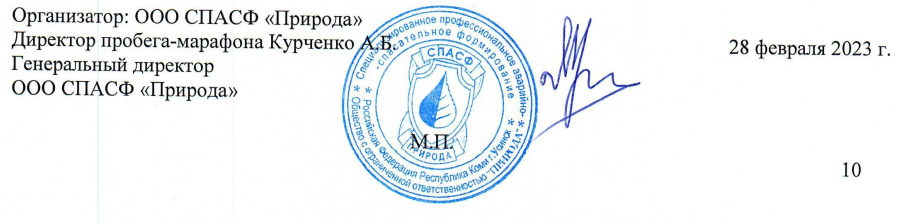 28.02.2023 г.